Министерство образования и науки Калужской областиГосударственное автономное профессиональное образовательное учреждение Калужской области «Калужский колледж экономики и технологий»РАБОЧАЯ ПРОГРАММА УЧЕБНОЙ ДИСЦИПЛИНЫОсновы товароведения продовольственных товаровпрограммы профессионального обученияпо профессии ПоварКалуга 2018СОДЕРЖАНИЕ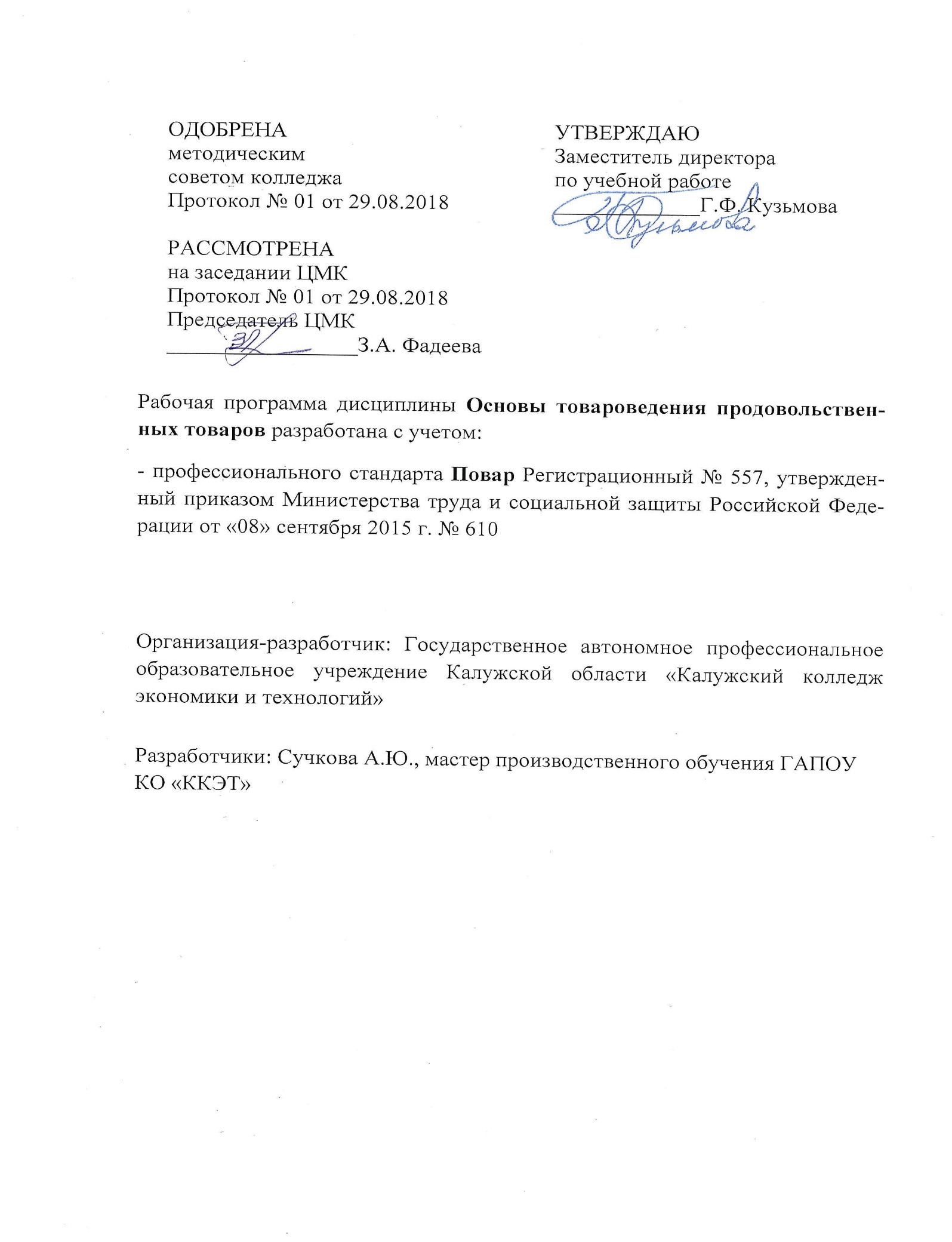 1. ОБЩАЯ ХАРАКТЕРИСТИКА РАБОЧЕЙ ПРОГРАММЫ УЧЕБНОЙ ДИСЦИПЛИНЫОбласть применения рабочей программыРабочая программа учебной дисциплины является частью программы профессиональной подготовки квалифицированных рабочих в соответствии с профессиональным стандартом Повар, регистрационный № 557, утвержден приказом Министерства труда и социальной защиты Российской Федерации от «08» сентября 2015 г. № 610Место дисциплины в структуре программы профессиональной подготовки: дисциплина относится к общепрофессиональному циклу, связана с освоением профессионального цикла и профессионального модуля, с дисциплиной Техническое оснащение и организация рабочего места, Цель и планируемые результаты освоения дисциплины:В результате освоения дисциплины обучающийся должен уметь:проводить органолептическую оценку качества и безопасности продовольственных продуктов и сырья;оценивать условия и организовывать хранение продуктов и запасов с учетом требований системы анализа, оценки и управления опасными факторами (ХАССП);оформлять учетно-отчетную документацию по расходу и хранению продуктов;осуществлять контроль хранения и расхода продуктовВ результате освоения дисциплины обучающийся должен знать:ассортимент, товароведные характеристики, требования к качеству, упаковке, транспортированию и реализации, условия и сроки хранения основных групп продовольственных товаров;виды сопроводительной документации на различные группы продуктов;методы контроля качества, безопасности пищевого сырья, продуктов;современные способы обеспечения правильной сохранности запасов и расхода продуктов;виды складских помещений и требования к ним;правила оформления заказа на продукты со склада и приема продуктов, поступающих со склада и от поставщиков.2 СТРУКТУРА И СОДЕРЖАНИЕ УЧЕБНОЙ ДИСЦИПЛИНЫ2.1. Объем учебной дисциплины и виды учебной работы2.2. Тематический план и содержание учебной дисциплины 3 УСЛОВИЯ РЕАЛИЗАЦИИ ПРОГРАММЫ 3.1. Материально-техническое обеспечениеРеализация программы предполагает наличие лаборатории Товароведения продовольственных товаров.Оборудование учебного кабинета и рабочих мест кабинета: доска учебная;  рабочее место для преподавателя;  рабочие места по количеству обучающихся;  шкафы для хранения муляжей (инвентаря), раздаточного дидактического материала и др.; производственный стол;весы электронные;овоскоп;прибор для определения наличия нитратов;калориметр;линейки;ножи.Технические средства обучения:компьютер;средства аудиовизуализации;наглядные пособия (натуральные образцы, муляжи, плакаты, DVD фильмы, мультимедийные пособия).Информационное обеспечение обученияПеречень используемых учебных изданий, Интернет-ресурсов, дополнительной литературыРоссийская Федерация. Законы.  О качестве и безопасности пищевых продуктов [Электронный ресурс]: федер. закон: [принят Гос. Думой  1 дек.1999 г.: одобр. Советом Федерации 23 дек. 1999 г.: в ред. на 13.07.2015г. № 213-ФЗ].http://pravo.gov.ru/proxy/ips/?docbody=&nd=102063865&rdk=&backlink=1Российская Федерация. Постановления. Правила оказания услуг общественного питания [Электронный ресурс]: постановление Правительства РФ: [Утв. 15 авг. 1997 г. № 1036: в ред. от 10 мая 2007 № 276].- http://ozpp.ru/laws2/postan/post7.htmlГОСТ 31984-2012 Услуги общественного питания. Общие требования.- Введ.  2015-01-01. -  М.: Стандартинформ, 2014.-III, 8 с.ГОСТ 31985-2013 Услуги общественного питания. Термины и определения.- Введ. 2015 01-01. -  М.: Стандартинформ, 2014.-III, 10 с.СанПиН  2.3.2. 1324-03Гигиенические требования к срокам годности и условиям хранения пищевых продуктов [Электронный ресурс]: постановление Главного государственного санитарного врача РФ от 22 мая . № 98.  http://www.ohranatruda.ru/ot_biblio/normativ/data_normativ/46/46201/СанПиН 2.3.2.1078-01  Гигиенические требования безопасности и пищевой ценности пищевых продуктов [Электронный ресурс]: постановление Главного государственного санитарного врача РФ от 20 августа 2002 г. № 27http://www.ohranatruda.ru/ot_biblio/normativ/data_normativ/46/46201/СанПиН 2.3.6. 1079-01 Санитарно-эпидемиологические требования к организациям общественного питания, изготовлению и оборотоспособности в них пищевых продуктов и продовольственного сырья [Электронный ресурс]: постановление Главного государственного санитарного врача РФ от 08 ноября . № 31 [в редакции СП 2.3.6. 2867-11 «Изменения и дополнения» № 4»]. Режим доступа: http://ohranatruda.ru/ot_biblio/normativ/data_normativ/9/9744/Профессиональный стандарт «Повар». Приказ Министерства труда и социальной защиты РФ от 08.09.2015 № 610н (зарегистрировано в Минюсте России 29.09.2015 № 39023ОсновнаяМатюхина З.П. Товароведение пищевых продуктов: учебник для нач. проф. образования / З.П.Матюхина. -  М.: Академия, 2013. – 336 с., [16] с. цв. ил.Дополнительные источникиКриштафович В.И. Товароведение и экспертиза продовольственных товаров: лабораторный практикум: учебник для высш. учеб.заведений / В.И. Криштафович. – М.:  Дашков и Кº,  2009. – 592 с.Химический состав российских пищевых продуктов: справочник / Под ред. И.М. Скурихина, В.А. Тутельяна. – М.: ДеЛипринт, 2002. – 236 с.Земедлина Е.А.  Товароведение и экспертиза товаров: учеб.пособие для сред. спец. учеб. заведений / Е.А. Замедлина. – М.: РИОР, 2005. – 156 с.Карташова Л.В. Товароведение продовольственных товаров растительного происхождения: учебник для сред.проф. образования / Л.В. Карташова, М.А. Николаева, Е.Н. Печникова. – М.: Деловая литература, 2004. – 816 с.Николаева М.А. Теоретические основы товароведения: учебник для высш. учеб.заведений / М.А. Николаева. – М.: Норма, 2006. – 448 с.Родина Т.Г. Сенсорный анализ продовольственных товаров: учебник для высш. учеб.заведений / Т.Г. Родина.  – 2-е изд., испр. – М.: Академия, 2006. – 208 с.Качурина Т.А., Лаушкина Т.А. «Товароведение пищевых продуктов.»: рабочая тетрадь - М.: Академия, 2010Пищевая промышленность [журнал ООО «Издательство «Пищевая промышленность»].Товаровед продовольственных товаров [Гильдия издателей периодической печати].Интернет- ресурсыhttp://www.foodprom.ru/journalswww - издательство - пищевая промышленностьhttp://zaita.ru/kachestvo/tovarovedenie-i-ekspertiza-kachestva-potrebitelskix-tovarov.html  - товароведение и экспертиза качества продовольственных товаровКОНТРОЛЬ И ОЦЕНКА РЕЗУЛЬТАТОВ ОСВОЕНИЯ УЧЕБНОЙ ДИСЦИПЛИНЫОБЩАЯ ХАРАКТЕРИСТИКА РАБОЧЕЙ ПРОГРАММЫ УЧЕБНОЙ ДИСЦИПЛИНЫСТРУКТУРА РАБОЧЕЙ ПРОГРАММЫ УЧЕБНОЙ ДИСЦИПЛИНЫ УСЛОВИЯ РЕАЛИЗАЦИИ ПРОГРАММЫ КОНТРОЛЬ И ОЦЕНКА РЕЗУЛЬТАТОВ ОСВОЕНИЯ УЧЕБНОЙ ДИСЦИПЛИНЫВид учебной работыОбъем часовОбъем часовСуммарная учебная нагрузка во взаимодействии с преподавателем3636Объем программы 3636в том числе:в том числе:в том числе:теоретическое обучение2020лабораторные занятия1414практические занятия--Промежуточная аттестация форме дифференцированного зачета2Наименование разделов и темСодержание учебного материала и формы организации деятельности обучающихсяОбъем часов123Тема 1. Химический состав пищевых продуктовПищевые вещества: вода, минеральные вещества, углеводы, жиры, белки, витамины, ферменты. Состав пищевых веществ, значение в питании.2Тема 1. Химический состав пищевых продуктовЭнергетическая ценность пищевых продуктов2Тема 1.Классификация продовольственных товаровСодержание учебного материала 2Тема 1.Классификация продовольственных товаров1.  Классификация продовольственных товаров. 2Тема 1.Классификация продовольственных товаров2. Качество и безопасность продовольственных товаров.2Тема 1.Классификация продовольственных товаровСамостоятельная работа обучающихся (при наличии указывается тематика и содержание домашних заданий)Работа над учебным материалом, ответы на контрольные вопросы; изучение нормативных материалов; решение задач и упражнений по образцу; решение ситуационных производственных (профессиональных задач); подготовка сообщенийТема 2.Товароведная характеристика овощей, плодов, грибов и продуктов их переработкиСодержание учебного материала 4Тема 2.Товароведная характеристика овощей, плодов, грибов и продуктов их переработкиАссортимент и характеристика, значение в питании, общие требования к качеству свежих овощей, плодов, грибов и продуктов их переработки, в том числе региональных. Кулинарное назначение овощей, плодов, грибов и продуктов их переработки4Тема 2.Товароведная характеристика овощей, плодов, грибов и продуктов их переработкиУсловия и сроки хранения свежих овощей, плодов, грибов и продуктов их переработки4Тема 2.Товароведная характеристика овощей, плодов, грибов и продуктов их переработкиТематика лабораторных работ2Тема 2.Товароведная характеристика овощей, плодов, грибов и продуктов их переработки1. Изучение хозяйственно-ботанических сортов корнеплодов и оценка качества по стандарту. 2. Изучение помологических сортов семечковых плодов и оценка качества по стандарту.2Тема 2.Товароведная характеристика овощей, плодов, грибов и продуктов их переработкиСамостоятельная работа обучающихся Работа над учебным материалом, ответы на контрольные вопросы; изучение нормативных материалов; решение задач и упражнений по образцу; решение ситуационных производственных (профессиональных задач); подготовка сообщенийТема 3Товароведная характеристика зерновых товаровСодержание учебного материала 2Тема 3Товароведная характеристика зерновых товаровАссортимент и характеристика, значение в питании, общие требования к качеству зерна и продуктов его переработки: круп, муки, макаронных изделий, хлеба и хлебобулочных изделий.  Кулинарное назначение зерновых товаров. 2Тема 3Товароведная характеристика зерновых товаровУсловия и сроки хранения зерновых товаровТема 3Товароведная характеристика зерновых товаровТематика  лабораторных работ2Тема 3Товароведная характеристика зерновых товаров1. Ознакомление с ассортиментом круп и макаронных изделий и оценка качества по стандарту2Тема 3Товароведная характеристика зерновых товаровСамостоятельная работа обучающихся Работа над учебным материалом, ответы на контрольные вопросы; изучение нормативных материалов; решение задач и упражнений по образцу; решение ситуационных производственных (профессиональных задач); подготовка сообщенийТема 4.Товароведная характеристика молочных товаровСодержание учебного материала 2Тема 4.Товароведная характеристика молочных товаров1. Ассортимент и характеристика, значение в питании, общие требования к качеству молока и молочных продуктов. Кулинарное назначение молочных товаров2Тема 4.Товароведная характеристика молочных товаров2. Условия и сроки храения молочных товаров2Тема 4.Товароведная характеристика молочных товаровТематика лабораторных работ2Тема 4.Товароведная характеристика молочных товаров1. Оценка качества молока, сливок, сыров по стандарту.2Тема 4.Товароведная характеристика молочных товаровСамостоятельная работа обучающихся Работа над учебным материалом, ответы на контрольные вопросы; изучение нормативных материалов; решение задач и упражнений по образцу; решение ситуационных производственных (профессиональных задач); подготовка сообщенийТема 5Товароведная характеристика рыбы, рыбных продуктовСодержание учебного материала 2Тема 5Товароведная характеристика рыбы, рыбных продуктовАссортимент и характеристика, значение в питании, общие требования к качеству рыбы, рыбных продуктов. Кулинарное назначение рыбы, рыбных продуктов2Тема 5Товароведная характеристика рыбы, рыбных продуктовУсловия и сроки хранения рыбы и рыбных продуктов2Тема 5Товароведная характеристика рыбы, рыбных продуктовТематика лабораторных работ2Тема 5Товароведная характеристика рыбы, рыбных продуктов1. Оценка качества рыбы по органолептическим показателям. 2. Оценка качества рыбных консервов по органолептическим показателям тары, содержимого и герметичности. Расшифровка маркировки, указанной на упаковке.2Тема 5Товароведная характеристика рыбы, рыбных продуктовСамостоятельная работа обучающихся Работа над учебным материалом, ответы на контрольные вопросы; изучение нормативных материалов; решение задач и упражнений по образцу; решение ситуационных производственных (профессиональных задач); подготовка сообщенийТема 6.Товароведная характеристика мяса и мясных продуктов Содержание учебного материала 2Тема 6.Товароведная характеристика мяса и мясных продуктов Ассортимент и характеристика, значение в питании, общие требования к качеству, кулинарное назначение мяса и мясных продуктов. 2Тема 6.Товароведная характеристика мяса и мясных продуктов Условия. сроки хранения мяса и мясных продуктов2Тема 6.Товароведная характеристика мяса и мясных продуктов Тематика лабораторных работ2Тема 6.Товароведная характеристика мяса и мясных продуктов 1. Органолептическая оценка качества мяса2Тема 6.Товароведная характеристика мяса и мясных продуктов Самостоятельная работа обучающихся Работа над учебным материалом, ответы на контрольные вопросы; изучение нормативных материалов; решение задач и упражнений по образцу; решение ситуационных производственных (профессиональных задач); подготовка сообщенийТема 7.Товароведная характеристика, яичных продуктов, пищевых жировСодержание учебного материала 2Тема 7.Товароведная характеристика, яичных продуктов, пищевых жировАссортимент и характеристика, значение в питании, общие требования к качеству, улинарное назначение  яичных продуктов2Тема 7.Товароведная характеристика, яичных продуктов, пищевых жировАссортимент и характеристика, значение в питании, общие требования к качеству пищевых жиров, кулинарное назначение2Тема 7.Товароведная характеристика, яичных продуктов, пищевых жировУсловия, сроки хранения яичных продуктов, пищевых жиров2Тема 7.Товароведная характеристика, яичных продуктов, пищевых жировТематика лабораторных работ2Тема 7.Товароведная характеристика, яичных продуктов, пищевых жиров1. Определение вида и категории яиц по органолептическим показателям. Ознакомление с дефектами яиц. Установление допустимых и недопустимых дефектов.2. Ознакомление с ассортиментом и оценка качества пищевого жира по стандарту2Тема 7.Товароведная характеристика, яичных продуктов, пищевых жировСамостоятельная работа обучающихся Тема 7.Товароведная характеристика, яичных продуктов, пищевых жировРабота над учебным материалом, ответы на контрольные вопросы; изучение нормативных материалов; решение задач и упражнений по образцу; решение ситуационных производственных (профессиональных задач); подготовка сообщенийТема 8.Товароведная характеристика кондитерских и вкусовых товаров Содержание учебного материала 4Тема 8.Товароведная характеристика кондитерских и вкусовых товаров Ассортимент и характеристика, значение в питании, общие требования к качеству кондитерских и вкусовых товаров. Кулинарное назначение.4Тема 8.Товароведная характеристика кондитерских и вкусовых товаров Условия и сроки хранения4Тема 8.Товароведная характеристика кондитерских и вкусовых товаров Тематика лабораторных работ2Тема 8.Товароведная характеристика кондитерских и вкусовых товаров Ознакомление с ассортиментом пряностей и оценка качества по стандарту2Тема 8.Товароведная характеристика кондитерских и вкусовых товаров Самостоятельная работа обучающихсяТема 8.Товароведная характеристика кондитерских и вкусовых товаров Работа над учебным материалом, ответы на контрольные вопросы; изучение нормативных материалов; решение задач и упражнений по образцу; решение ситуационных производственных (профессиональных задач); подготовка сообщенийВсего:Всего:36Результаты обученияКритерии оценкиФормы и методы оценкиЗнать:ассортимент, товароведные характеристики, требования к качеству, упаковке, транспортированию и реализации, условия и сроки хранения основных групп продовольственных товаров;виды сопроводительной документации на различные группы продуктов;методы контроля качества, безопасности пищевого сырья, продуктов;современные способы обеспечения правильной сохранности запасов и расхода продуктов;виды складских помещений и требования к ним;правила оформления заказа на продукты со склада и приема продуктов, поступающих со склада и от поставщиковПолнота ответов, точность формулировок, не менее 70% правильных ответов.Не менее 75% правильных ответов.Актуальность темы, адекватность результатов поставленным целям, полнота ответов, точность формулировок, адекватность применения профессиональной терминологииПолнота ответов, точность формулировок, не менее 70% правильных ответов.Не менее 75% правильных ответовТекущий контрольпри проведении:-письменного/устного опроса;-тестирования;- Промежуточная аттестацияв форме дифференцированного зачета в виде: -письменных/ устных ответов, -тестирования.Уметь:проводить органолептическую оценку качества и безопасности продовольственных продуктов и сырья;оценивать условия и организовывать хранение продуктов и запасов с учетом требований системы анализа, оценки и управления  опасными факторами (ХАССП);оформлять учетно-отчетную документацию по расходу и хранению продуктов;осуществлять контроль хранения и расхода продуктовПравильность, полнота выполнения заданий, точность формулировок, точность расчетов, соответствие требованиям-Адекватность, оптимальность выбора способов действий, методов, техник, последовательностей действий и т.д. -Точность оценки-Соответствие требованиям инструкций, регламентов -Рациональность действий  и т.д.-Адекватность, оптимальность выбора способов действий, методов, техник, последовательностей действий и т.д. -Точность оценки-Соответствие требованиям инструкций, регламентов -Рациональность действий  и т.д.Правильное выполнение заданий в полном объемеТекущий контроль:- защита отчетов по практическим/ лабораторным занятиям;- экспертная оценка демонстрируемых умений, выполняемых действий в процессе практических/лабораторных занятийПромежуточная аттестация:- экспертная оценка выполнения практических заданий на дифференцированном зачете 